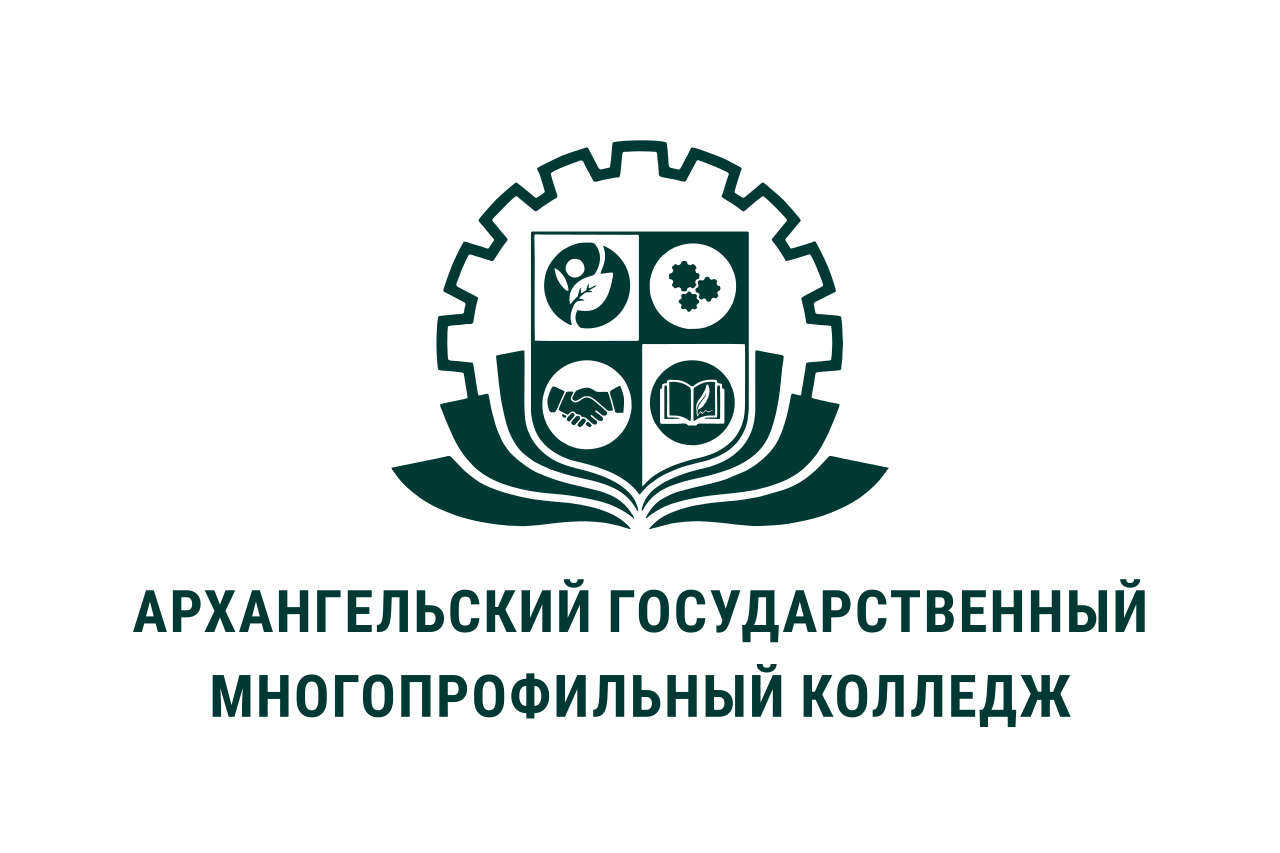 МИНИСТЕРСТВО ОБРАЗОВАНИЯ АРХАНГЕЛЬСКОЙ ОБЛАСТИгосударственное бюджетное профессиональное образовательное учреждение Архангельской области «Архангельский государственный многопрофильный колледж»ОГСЭ.05  ПСИХОЛОГИЯ ОБЩЕНИЯРАЗДЕЛ 1. ОБЩЕНИЕТЕМА 01. ВИДЫ И СТОРОНЫ ОБЩЕНИЯ Практическое занятие №1: Диагностика особенностей эмоционально-личностной сферыЦель практического занятия: обследование (самодиагностика) личностных особенностей и их влияния на эффективность общенияЗадачи: Обучающая: сформировать представление о собственных личностных особенностях, научиться использовать и анализировать психодиагностические методики для обследования качеств личности и характера.Развивающая: развить умение находить индивидуальный подход к собеседнику в зависимости от его индивидуально-психологических особенностей.Воспитательная: совершенствовать профессионально-значимые качества личности и психические свойства.Продолжительность работы: 2 часаМетоды: психодиагностика, работа с текстомСредства обучения: диагностические методикиПлан практического занятияОтветьте письменно на вопросы:- дайте определение понятию «коммуникативные умения». Что Вы вкладываете в это понятие?- дайте определение понятию «самоконтроль в общении»;- что такое «уверенность в себе»? Можете Вы назвать себя уверенным человеком?- дайте определение понятиям «самооценка» и «уровень притязаний».Пройдите предложенные психологические тесты:- тест на оценку коммуникативных умений (приложение 1);- тест на оценку самоконтроля в общении (приложение 2);- тест «Шкалы Дембо-Рубинштейн» (приложение 3).Обработайте результаты психодиагностического обследования, выпишите полученные результаты (см приложения 1, 2, 3)Сделайте вывод по результатам тестированияПРИЛОЖЕНИЕ 1Тест оценки коммуникативных уменийПонятие «коммуникативные умения» включает в себя не только оценку собеседника, определение его сильных и слабых сторон, но и умение установить дружескую атмосферу, умение понять проблемы собеседника и т.д. Для проверки этих качеств предлагается следующий тест.Инструкция. Отметьте ситуации, которые вызывают у Вас неудовлетворение или досаду и раздражение при беседе с любым человеком.Варианты ситуаций. Собеседник не дает мне шанса высказаться, у меня есть, что сказать, но нет возможности вставить слово.Собеседник постоянно прерывает меня во время беседы.Собеседник никогда не смотрит в лицо во время разговора, и я не уверен, слушает ли он меня.Разговор с таким партнером часто вызывает чувство пустой траты времени.Собеседник постоянно суетится, карандаш и бумага занимают его больше, чем мои слова.Собеседник никогда не улыбается. У меня возникает чувство недовольства и тревоги.Собеседник отвлекает меня вопросами и комментариями.Что бы я ни сказал, собеседник всегда охлаждает мой пыл.Собеседник всегда старается опровергнуть меня.Собеседник передергивает смысл моих слов и вкладывает в них другое содержание.Когда я задаю вопрос, собеседник заставляет меня защищаться.Иногда собеседник переспрашивает меня, делая вид, что не расслышал.Собеседник, не дослушав до конца, перебивает меня лишь затем, чтобы согласиться.Собеседник при разговоре сосредоточенно занимается посторонним: играет сигаретой, протирает стекла и т.д., и я твердо уверен, что он при этом невнимателен.Собеседник делает выводы за меня.Собеседник всегда пытается вставить слово в мое повествование.Собеседник всегда смотрит на меня очень внимательно, не мигая.Собеседник смотрит на меня, как бы оценивая. Это меня беспокоит.Когда я предлагаю что-нибудь новое, собеседник говорит, что он думает так же.Собеседник переигрывает, показывая, что интересуется беседой, слишком часто кивает головой, ахает и поддакивает.Когда я говорю о серьезном, а собеседник вставляет смешные истории, шутки, анекдоты.Собеседник часто глядит на часы во время разговора.Когда я вхожу в кабинет, он бросает все дела и все внимание обращает на меня.Собеседник ведет себя так, будто я мешаю ему делать что-нибудь важное.Собеседник требует, чтобы все соглашались с ним. Любое его высказывание завершается вопросом: «Вы тоже так думаете?» или «Вы с этим не согласны?»Обработка и интерпретация результатов. Подсчитайте процент ситуаций, вызывающих у Вас досаду и раздражение.70-100% - Вы плохой собеседник. Вам необходимо работать над собой и учиться слушать. 40-70% - Вам присущи некоторые недостатки. Вы критически относитесь к высказываниям. Вам еще недостает некоторых достоинств хорошего собеседника, избегайте поспешных выводов, не заостряйте внимание на манере говорить, не притворяйтесь, не ищите скрытый смысл сказанного, не монополизируйте разговор.10-40% - Вы хороший собеседник, но иногда отказываете партнеру в полном внимании. Повторяйте вежливо его высказывания, дайте ему время раскрыть свою мысль полностью, приспосабливайте свой темп мышления к его речи и можете быть уверены, что общаться с вами будет еще приятнее.0-10% - Вы отличный собеседник. Вы умеете слушать. Ваш стиль общения может стать примером для окружающих.   ПРИЛОЖЕНИЕ 2Тест на оценку самоконтроля в общении.Тест разработан американским психологом М. Снайдером. Внимательно  прочтите 10 предложений, описывающих реакции на некоторые ситуации. Каждое из них Вы должны оценить как верное или неверное применительно к себе. Если предложение кажется Вам верным или преимущественно верным, поставьте букву «В», если неверным – «Н».Мне кажется трудным подражать привычкам других людей.Я бы, пожалуй, мог свалять дурака, чтобы привлечь внимание или позабавить окружающих.Из меня мог бы получиться неплохой актер.Другим людям иногда кажется, что я переживаю что-то более глубоко, чем это есть на самом деле.В компании я редко оказываюсь в центре внимания.В разных ситуациях и в общении с разными людьми я часто веду себя совершенно по-разному.Я могу отстаивать только то, в чем я искренне убежден.Чтобы преуспеть в делах и в отношениях с людьми, я стараюсь быть таким, каким меня ожидают видеть.Я могу быть дружелюбным с людьми, которых я не выношу.Я не всегда такой, каким кажусь.Люди с высоким коммуникативным контролем, по Снайдеру, постоянно следят за собой, хорошо знают, где и как себя вести, управляют выражением своих эмоций. Вместе с тем у них затруднена спонтанность самовыражения, они не любят непрогнозируемых ситуаций. Их позиция: «Я такой, как я есть в данный момент». Люди с низким коммуникативным контролем  более непосредственны и открыты, у них более устойчивое «Я», мало подверженное изменениям в различных ситуациях.  Обработка результатов. По одному баллу начисляется за ответ «Н» на 1, 5, 7 вопросы и за ответ «В» на все остальные. Подсчитайте сумму баллов. Если Вы искренне отвечали на вопросы, то о Вас, по-видимому, можно сказать следующее:0-3 балла – у Вас низкий коммуникативный контроль. Ваше поведение устойчиво, и Вы не считаете нужным изменяться в зависимости от ситуации. Вы способны к искреннему самораскрытию в общении. Некоторые считают Вас «неудобным» в общении по причине вашей прямолинейности.4-6 баллов – у Вас средний коммуникативный контроль, вы искренни, но не сдержанны в своих эмоциональных проявлениях, считаетесь в своем поведении с окружающими людьми.7-10 баллов – у Вас высокий коммуникативный контроль. Вы легко входите в любую роль, гибко реагируете на изменение ситуации, хорошо чувствуете и даже в состоянии предвидеть впечатление, которое Вы производите на окружающих. ПРИЛОЖЕНИЕ 3 Методика «Шкалы Дембо-Рубинштейн».Нарисуйте 7 шкал, каждая из которых по . Каждая шкала отражает уровень развития какого-либо качества. Представьте, что всех людей на Земле расположили на этих шкалах. Вверху – обладающие высоким уровнем развития качества (самые красивые, умные, здоровые и т.д.). Внизу – низким (самые некрасивые, глупые и т.д.). Отметьте на каждой шкале, где, по вашему мнению, находитесь вы (одним цветом), и каким бы вы хотели быть (другим цветом).Внешность          интеллект     здоровье     способности    уверенность    авторитет      характер                                                                             творческие          в себе         у сверстников                          Обработка результатов. Посчитайте свою самооценку и уровень притязаний, измерив показатель каждой шкалы в миллиметрах и найдя среднее значение по всем шкалам.Высота самооценки:                            45-74 баллов - реалистичная, адекватная самооценка. Оптимально: 60-74.                75-100 баллов - завышенная самооценка                  меньше 45 баллов – заниженная самооценкаУровень притязаний:                                60-89 баллов – реалистичный УП. Оптимально: 75-89.                      90-100 баллов – очень высокий.                     менее 60 баллов – низкий УП. Расхождение:                                8-22 – человек ставит цели, которые стремится достичь;                               1-7 баллов – притязания не служат стимулом личностного развития;                                23 и более – конфликт между стремлением и возможным.                                                                                                  